
1 декабря — Всемирный день борьбы со СПИДом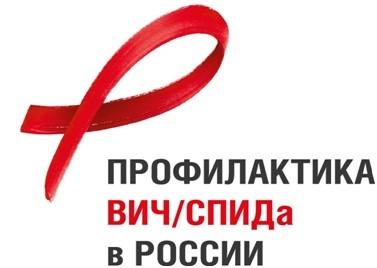 Цели:- способствовать формированию у учащихся ответственного отношения к своему здоровью;- повысить информированность учащихся о ВИЧ/СПИДе.Задачи:- формирование у учащихся мотивации к сохранению здоровья;- ознакомление учащихся с достоверной информацией в доступной форме о ВИЧ/СПИДе;- воспитание чувства сострадания и терпимости к ВИЧ-инфицированным людям.План мероприятий:Организационно-методические материалы по вопросам проведения Всероссийской акции по борьбе с ВИЧ-инфекцией расположенные в сети Интернет на следующих ресурсах: В школьном сайтеhttps://lvov.dagestanschool.ru/ Беседа: «Что должен знать ребёнок о ВИЧ-инфекции?»7-10классы1. ВИЧ и СПИД – что это?ВИЧ-инфекция – это неизлечимое инфекционное заболевание, вызываемое вирусом иммунодефицита человека (ВИЧ).СПИД (синдром приобретенного иммунодефицита) – последняя стадия ВИЧ-инфекции, которая развивается в среднем через 10-12 лет после заражения и сопровождается разрушением иммунной системы.2. Что происходит при заражении ВИЧ?Сразу после заражения ВИЧ большинство людей не чувствует ничего необычного. Однако затаившийся в организме вирус начинает размножаться и медленно, незаметно разрушать иммунную систему человека.3. Есть ли симптомы у ВИЧ-инфекции?Вирус может находиться в организме несколько лет, прежде чем появятся симптомы заболевания. У трети заразившихся через несколько недель может проявиться состояние, похожее на ОРЗ или грипп, врачи его называют «острой ВИЧ-инфекцией». Как правило, никто не связывает это с ВИЧ-инфекцией. В этом случае у человека повышается температура, он чувствует слабость, головную боль, боль в горле. Иногда наблюдается диарея (понос) или сыпь. Такое состояние обычно длится пару недель, после чего проходит. Самое неприятное, что в этот начальный период даже тестирование на ВИЧ может давать неверный результат, потому что организм еще не выработал антитела к вирусу.Человек может долго выглядеть и чувствовать себя абсолютно здоровым и при этом передавать вирус другим. В этом и заключается опасность ВИЧ-инфекции.Симптомы ВИЧ-инфекции обязательно появляются у зараженного на стадии СПИДа. На фоне иммунодефицита у человека развиваются вторичные заболевания, такие как туберкулез, пневмония, опухоли и другие заболевания.4. Как ВИЧ переходит в СПИД?ВИЧ поражает различные клетки организма, в первую очередь клетки иммунной системы (лимфоциты CD4), вызывая их гибель. Со временемлимфоциты теряют способность вырабатывать антитела и бороться с инфекциями. Иммунитет человека падает. Постепенно ВИЧ-инфекция переходит в свою последнюю стадию, и человеку ставят диагноз «СПИД».Ослабленный организм становится подвержен заболеваниям, с которыми иммунная система здорового человека обычно справляется. Когда сопротивляемость организма потеряна окончательно, болезни настолько обостряются, что человек умирает.5. Как передается ВИЧ?Через кровь – чаще всего при употреблении наркотиков, но может передаваться так, же при использовании нестерильного медицинского инструментария, переливании компонентов крови, нанесении татуировок, пирсинге зараженным инструментом, использовании чужих бритвенных и маникюрных принадлежностей.При сексе без презерватива. Даже единственный контакт может привести к заражению.От матери к ребенку – во время беременности, при родах и кормлении грудным молоком.6. Как ВИЧ не передается?При общепринятых формах приветствий (рукопожатиях, дружеских поцелуях, объятиях).При пользовании общими личными вещами, предметами домашнего обихода, игрушками, постельным бельем, туалетом, ванной, душем, бассейном, столовыми приборами и посудой, питьевыми фонтанчиками, спортивным инвентарем (слюна, пот, слезы, моча не опасны для заражения, если в них нет видимой крови).При укусах насекомых.Воздушно-капельным путем (при кашле и чихании).При поцелуях через слюну ВИЧ тоже не передается!7. Может ли тест на ВИЧ дать неверный результат?К сожалению, да. В первые 3 месяца после заражения ВИЧ тестирование на ВИЧ может давать неверный результат. У некоторых людейс особенностями иммунной системы этот срок может увеличиться даже до 6 месяцев. Это происходит, потому что в организме еще не выработались антитела к вирусу, которые выявляет тест. Поэтому не стоит бежать на обследование на следующее утро после опасного контакта, оно все равно не покажет верный результат – придется подождать как минимум 1-3 месяца.8. Сколько людей заразилось ВИЧ-инфекцией в мире?По оценкам ООН число людей, живущих с ВИЧ-инфекцией, к концу 2014 г. составило 36,9 миллионов человек. За период существования ВИЧ-инфекции (с 1981 года) в мире от заболевания умерло около 34 миллионов человек – то есть почти половина из 70 миллионов, заразившихся ВИЧ. Это характеризует заболевание как самую разрушительную эпидемию в истории человечества и объясняет масштаб предпринимаемых мер.Ежедневно в 2014 г. происходило 5 600 новых заражений ВИЧ-инфекцией, а за год заразилось ВИЧ 2 миллиона человек и 1,2 миллиона человек умерли от болезней, связанных со СПИДом.В настоящее время в мире большинство больных все еще не получают лечение, а около половины даже не знают о своем диагнозе, потому что не прошли тестирование на ВИЧ.9. Сколько больных в России?В России эпидемия ВИЧ-инфекции началась значительно позднее, чем в Америке и Европе, и продолжает нарастать. В 2015 году в России 824 706 человек жили с ВИЧ-инфекцией.За весь период эпидемии в стране (с 1987 по 2015 год) умерло 237 790 инфицированных ВИЧ. Конечно, сумели выявить не всех больных, поскольку не все проходят тестирование на ВИЧ, и в действительности их еще больше.В последние годы в России количество новых случаев ВИЧ-инфекции увеличивается на 10-12% в год, растет и смертность вследствие заболевания. В 2015 году были впервые выявлены 100 220 россиян – каждые 5 минут в стране 1 человек заражался ВИЧ.10. Кто больше всего рискует заразиться ВИЧ в России?Конечно, больше всего рискуют заразиться ВИЧ люди, которые имеют опасное в плане заражения ВИЧ поведение: потребители наркотиков, женщины, оказывающие сексуальные услуги. Во всех перечисленных группах в России уже больше 5% зараженных ВИЧ, а среди наркопотребителей – 20%. Лучше с ними не иметь вообще никаких опасных контактов.Анкета для учащихся (8,9 класс)
 «Изучение знаний по вопросам профилактики ВИЧ/СПИД»
Пол ____ Возраст____1.Что такое ВИЧ-инфекция?А. Неизлечимое инфекционное заболевание.
Б. Неизлечимое врожденное заболевание.
В. Неизлечимое кожное заболевание.
Г. Неизлечимое заболевание крови.2.  СПИД – это: А. То же, что и ВИЧ-инфекция.
 Б. Конечная стадия развития ВИЧ-инфекции.
В. Смертельное заболевание, но не ВИЧ-инфекция.
Г. Возникает только при развитии других инфекций у ВИЧ-инфицированного больного.3. Заболевание ВИЧ возникает при попадании вируса иммунодефицита человека:А. В слюну.
Б. В кровь.
В. На кожу.
Г. Всеми указанными путями. 4. СПИДом можно заразиться:А. При поцелуе.
Б. Если пользуешься одним стаканом, расческой, туалетом.
В. Если вместе куришь сигарету.
Г. Только при попадании вируса в кровь (при половом контакте без презерватива, при использовании инфицированного шприца, при переливании зараженной крови).     5. СПИД переносится:А. Комарами.
Б. Домашними животными.
В. Только от человека к человеку.
Г. Всеми указанными способами. 6. СПИДом чаще других могут болеть:А. Наркоманы.
Б. Лица, имеющие беспорядочные половые связи.
В. Гомосексуалисты.
Г. Все указанные категории.7. При обращении за медицинской помощью:А. Всегда требую проведения всех манипуляций только стерильным или одноразовым инструментарием.
Б. Мне все равно, я доверяю врачам.
В. Только, когда делаю внутривенные инъекции, требую одноразовый шприц.
Г. Только при посещении стоматолога контролирую, чтобы врач надевал перчатки.8.  Если я узнаю, что среди моих друзей есть ВИЧ-инфицированный, то я:А. Моментально прекращу все контакты с ним, но сам обследоваться не буду.
Б. Прекращу общение с этим человеком, обязательно обследуюсь на ВИЧ анонимно.
В. Буду соблюдать особенно тщательно правила защиты от ВИЧ-инфекции,  обследуюсь анонимно, но общение не прекращу.
Г. Мне все равно.9. Если при анонимном обследовании у меня обнаружат ВИЧ:А. Я буду жить как раньше, никому ни о чем не скажу, ничего не изменю в своей жизни.
Б. Буду лечиться втайне от всех, но воздержусь от половых контактов без средств защиты, не допущу использования для других своих шприцев и медицинских инструментов, никогда не стану донором.
В. Я буду втайне от всех лечиться, но защищать других не обязан.
Г. Я не буду лечиться и буду заражать других.10. Я посещаю предлагаемые лекции о вреде СПИДа, потому что:А. Этого требуют учителя.
Б. Мне просто интересно послушать, но это не значит, что я буду выполнять рекомендуемые меры защиты.
В. Я забочусь о своем здоровье и пытаюсь все запомнить.
Г. По другой причине.11.Если мне предложат  попробовать шприцевые наркотики, то я:А. Соглашусь, чтобы быть своим в компании.
Б. Ни за что не соглашусь, потому что боюсь заболеть СПИДом.
В. Соглашусь, потому что не верю, что можно уберечься от СПИДа.
Г. Для меня этот вопрос не важен, так как я уже пробовал шприцевые наркотики.12. Я согласен с мнением, что:А. При частой смене полового партнера увеличивается риск заражения ВИЧ-инфекцией.
Б. Наркоманы заражаются при использовании общих шприцев, игл, жидкости для промывания шприцев, инфицированного наркотического вещества.
В. Новорожденные дети могут заразиться от больной матери до и во время родов.
Г. Каждое из этих утверждений верно.13. Исключение детей, больных ВИЧ из общественной жизни и из школы:А. Оправдано, так как снижает риск распространения инфекции.
Б. Оправдано, так как снижает риск заболевания ВИЧ-инфицированных простудными заболеваниями.
В. Мне все равно.
Г. Неправильно, так как это нарушение прав человека и не имеет никакого медицинского смысла.15.  Мы все вместе сможем избавиться от риска дальнейшего распространения ВИЧ/СПИДа, если:А. Усилим просветительскую работу среди подростков.
Б. Обеспечим обследование беременных на ВИЧ и снизим число инфицированных новорожденных.
В. Будем соблюдать все правила индивидуальной защиты.
Г. Все указанные меры будут соблюдаться как можно большим количеством людей.№п/пНазвание мероприятия1.Беседа с приглашением мед.работника: «Твое здоровье и ВИЧ/СПИД - инфекции"2.Просмотр мультфильма: «ВИЧ/СПИД» и профилактического ролика3.Анкетирование по теме "Что ты знаешь о СПИДе" среди учащихся 8,9 классов4.Оформление информационного стенда «Знание – ответственность -здоровье»5.Материалы тематического урока представить на школьном сайте